Dear Parent/Carer,Y3-Y6 AFTER SCHOOL YOGA CLUBDates for the club:The club will start on Monday 9 January and finish on 3 April. There are 12 sessions in total. The dates are: 9, 16, 23, 30 Jan, 6, 13, 27 Feb, 6, 13, 20, 27 Mar & 3 Apr.When & Where:Every Monday, 3:30 – 4:30 pm in the school hall of Hunters Bar Junior School. Cost & payment options:£48 for the full term (£4 per session). Please make the cheque payable to me, J Bertzeletos and leave it with the school reception office. If you prefer to pay via BACS this is possible but you will need to email/text me so I can give you my bank details. How do I secure my child’s or children’s place?You need to complete the form at the bottom of this letter and include full payment no later than Friday 6 January. If I/school do not receive your payment by this date we cannot guarantee your child’s/children’s place. If I have less than 10 children enrolled by Friday 6 January then unfortunately I may have to cancel the club. What your child should wear and bring to the club:Suitable P.E. kit;A drink of water and a healthy snack for after the session;(Desirable but not necessary) a toy, blanket and cushion for the relaxation and meditation parts of the class. It is very important that you do the following:Inform the school and me as to whether your child will be collected or has permission to walk home. If you are collecting your child use the school gate on Junction Road. There is no one in the office after 4.30 so no one will open the other gates for you. If your child cannot make a session inform the school and me as soon as you know. Thank you for your cooperation. Jo Bertzeletos✂----------------------------------------------------------------------------------------------------------------------------------YOGA AFTER SCHOOL CLUB Autumn Term 2016To be returned to the OFFICE by Friday 9 SeptemberChild’s Name: …………………………………………………………………  Class ………………………..I enclose £48.00 payment for yoga club, cheques made payable to J.BERTZELETOS please Emergency contact number is………………………………………………………………..     My child will walk home/be collected……………………………………………………Name (print) ……………………………….Signed: …………………………………… (parent/carer)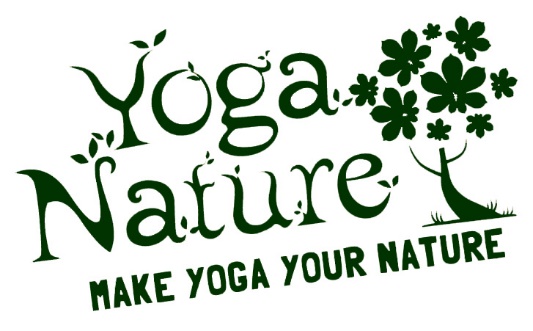 Joanna BertzeletosYoga Nature Sheffieldwww.yoganaturesheffield.org.ukjo@yoganaturesheffield.org.uk07816 540 261November 2016